臺北市北投區文化國民小學111學年度一年級第 1學期 __閩南語___領域教學計畫  編寫者：陳秀綿․課程設計應適切融入融入議題請依下列顏色，在【單元名稱】中標示教學進度   【性別平等】、【人權】、【品德】、【生命】、【法治】、【科技】、【資訊】、【能源】、【安全】、【防災】、【戶外】、【生涯規劃】、【家庭】、【閱讀素養】、【多元文化】、【國際教育】、【原住民族教育】【國防】。另【本土語言】(至少一節)、【交通安全教育】、【環境及海洋教育-永續海洋】臺北市北投區文化國民小學111學年度一年級第 2學期 _____領域教學計畫  編寫者：․課程設計應適切融入融入議題請依下列顏色，在【單元名稱】中標示教學進度   【性別平等】、【人權】、【品德】、【生命】、【法治】、【科技】、【資訊】、【能源】、【安全】、【防災】、【戶外】、【生涯規劃】、【家庭】、【閱讀素養】、【多元文化】、【國際教育】、【原住民族教育】【國防】。另【本土語言】(至少一節)、【交通安全教育】、【環境及海洋教育-永續海洋】課程目的以日常生活經驗，為學習題材，營造活潑的學習情境，引起孩子的學習興趣，並以循序漸進過程 熟練閩南語聽說能力，而能於日常生活中自然而然使用閩南語來表達與溝通。以日常生活經驗，為學習題材，營造活潑的學習情境，引起孩子的學習興趣，並以循序漸進過程 熟練閩南語聽說能力，而能於日常生活中自然而然使用閩南語來表達與溝通。以日常生活經驗，為學習題材，營造活潑的學習情境，引起孩子的學習興趣，並以循序漸進過程 熟練閩南語聽說能力，而能於日常生活中自然而然使用閩南語來表達與溝通。學習背景分析及銜接處理家庭是語言的搖籃，是否熟悉閩語相關密切。先了解學生閩語的聽說能力，有助於課程教學與吸收，閩南語課程學習，教材延續家庭、進入學校領域，讓孩子熟悉身邊事務為主軸，學習生活常用的語彙及對話，並著重聽和說的能力練習，安排多樣性的學習遊戲，增進學習樂趣，讓孩子輕鬆，沒有負擔的學習母語。家庭是語言的搖籃，是否熟悉閩語相關密切。先了解學生閩語的聽說能力，有助於課程教學與吸收，閩南語課程學習，教材延續家庭、進入學校領域，讓孩子熟悉身邊事務為主軸，學習生活常用的語彙及對話，並著重聽和說的能力練習，安排多樣性的學習遊戲，增進學習樂趣，讓孩子輕鬆，沒有負擔的學習母語。家庭是語言的搖籃，是否熟悉閩語相關密切。先了解學生閩語的聽說能力，有助於課程教學與吸收，閩南語課程學習，教材延續家庭、進入學校領域，讓孩子熟悉身邊事務為主軸，學習生活常用的語彙及對話，並著重聽和說的能力練習，安排多樣性的學習遊戲，增進學習樂趣，讓孩子輕鬆，沒有負擔的學習母語。學期學習目標1.能正確使用閩南語朗誦課文，並認讀課文中的重要語詞。2.能正確運用課程所學習的句型，並主動應用於日常生活中。3.能正確而且主動的使用閩南語介紹自己的家人。4.能了解禮貌用語的適用情境，並主動應用於日常生活當中。5.能正確說出生活中常見文具的閩南語名稱，並進行語詞運用。囡仔7能養成主動維護環境整潔、愛物惜物的好習慣。8知道過年的習俗，感恩惜福1.能正確使用閩南語朗誦課文，並認讀課文中的重要語詞。2.能正確運用課程所學習的句型，並主動應用於日常生活中。3.能正確而且主動的使用閩南語介紹自己的家人。4.能了解禮貌用語的適用情境，並主動應用於日常生活當中。5.能正確說出生活中常見文具的閩南語名稱，並進行語詞運用。囡仔7能養成主動維護環境整潔、愛物惜物的好習慣。8知道過年的習俗，感恩惜福1.能正確使用閩南語朗誦課文，並認讀課文中的重要語詞。2.能正確運用課程所學習的句型，並主動應用於日常生活中。3.能正確而且主動的使用閩南語介紹自己的家人。4.能了解禮貌用語的適用情境，並主動應用於日常生活當中。5.能正確說出生活中常見文具的閩南語名稱，並進行語詞運用。囡仔7能養成主動維護環境整潔、愛物惜物的好習慣。8知道過年的習俗，感恩惜福教材來源真平。    補充教材  ---台灣囡仔歌真平。    補充教材  ---台灣囡仔歌真平。    補充教材  ---台灣囡仔歌總綱核心素養依總綱核心素養項目標示■■A1身心素質與自我精進■A2系統思考與解決問題□A3規劃執行與創新應變■B1符號運用與溝通表達□B2科技資訊與媒體素養□B3藝術涵養與美感素養□C1道德實踐與公民意識□C2人際關係與團隊合作□C3多元文化與國際理解週次日期單元/主題名稱節數學習重點學習重點核心素養具體內涵核心素養具體內涵教學重點評量方式融入議題備註週次日期單元/主題名稱節數學習表現學習內容核心素養具體內涵核心素養具體內涵教學重點評量方式融入議題備註一8/28-9/03一、禮貌的囡仔       1.心肝仔囝      【家庭】11-Ⅰ-3 能聽懂所學的閩南語文課文主題、內容並掌握重點。2-Ⅰ-3 能正確朗讀所學的閩南語課文。3-Ⅰ-1 能建立樂意閱讀閩南語文語句和短文的興趣。Aa-Ⅰ-1 文字認讀。Ba-Ⅰ-2 親屬稱謂。◎Bg-Ⅰ-2 口語表達   閩-E-B1具備理解與使用 閩南語文的基本能力，並能從事表達、溝通，以運用於家庭、學校、社區生活之中。   閩-E-B1具備理解與使用 閩南語文的基本能力，並能從事表達、溝通，以運用於家庭、學校、社區生活之中。一、禮貌的囡仔	1.心肝仔囝一、引起動機1.搭配教學電子書播放「看卡通學閩南語」動畫，讓學生欣賞。2.看完動畫，老師引導學生用閩南語回答「激頭殼」的問題，帶出本課主題：「稱呼」，並藉此進入課文教學。二、發展活動（一）活動一：課文認讀1.老師領讀，學生跟讀，手指指到對應     的字。在播放電子書，帶領學生聆聽、    朗讀課文。2. 老師可請學生將課文中，含有鼻韻母  的字「肝、囝、驚、病」圈起來，告  訴學生念誦時要注意其發音。3.學生兩兩分組認讀課文，老師行間指  導。4.交付任務：找出不了解意義的字詞，   引導學生討論，老師再從旁提示或修 1.與學生團討，複習第一節上課內容2.課文內容講解，可強化學生學習印    象。3.句型練習：老師說明本課句型「（啥物人）共（啥物人／物件）  當做寶」，讓學生做句型練習。4.播放歌曲大家來唱歌，教導學生學唱  本課歌曲。口語評量表演評量遊戲評量【家庭】家E3　察覺家庭中不同角色，並反思個人在家庭中扮演的角色。8/30開學日，課後班開始8/30、8/31新生訓練9/01一年級課後班開始二9/04-9/10一、禮貌的囡仔肝仔囝     【家庭】11-Ⅰ-1 能聽辨閩南語常用字詞的語音差異。1-Ⅰ-2 能聽懂日常生活中閩南語語句並掌握重點。2-Ⅰ-4 能主動使用閩南語與他人互動。◎Ab-Ⅰ-1 語詞運用。◎Ab-Ⅰ-2 句型運用。Ba-Ⅰ-2 親屬稱謂。Bb-Ⅰ-1 家庭生活。◎Bg-Ⅰ-2 口語表達閩-E-B1具備理解與使用閩南語文的基本能力，並能從事表達、溝通，以運用於家庭、學校、社區生活之中。   閩-E-B1具備理解與使用閩南語文的基本能力，並能從事表達、溝通，以運用於家庭、學校、社區生活之中。    （二）活動：郎讀真好聽1.老師鼓勵學生，拿課本輪流出列郎  讀，每次數人（不願者不要免強）2.學生念完課文。給予稱讚鼓勵和  指導修正，。獎勵蓋章（三）活動三：問題與討論 老師揭示問題，請學生舉手搶答，答對      蓋章    獎勵。1.課文內底有講著啥物稱呼（家裡的長輩） 2.團討會當看出爸母對囝兒的愛？    （父母希望我們平安健康）   如何保護平安？導入上下課要注意交  通安全如 不再馬路邊玩耍過馬路斑走 馬線注意紅綠燈---闖越馬路最危險…….   放學排隊守秩序等等 。  長輩開車也要安全第一。開車不喝酒      融入交通安全。（四）活動四：輕鬆學語詞    1.老師領讀「輕鬆學語詞」。    2.老師講解語詞，並指導學生正確       發音。老師將學生分數組，各組依序     當小弟、小妹、阿姊、阿兄、阿        媽、阿公、   阿母、阿爸，輪流說出「我是○○」 （各組的稱謂），  4語詞造句   5.語詞延伸口語評量表演評量遊戲評量【家庭】家E3　察覺家庭中不同角色，並反思個人在家庭中扮演的角色。9/09中秋節補假1 日9/10 中秋節三9/11-9/17禮貌的囡仔          肝仔囝       【家庭】11-Ⅰ-1 能聽辨閩南語常用字詞的語音差異。2-Ⅰ-4 能主動使用閩南語與他人互動。Aa-Ⅰ-1 文字認讀。◎Ab-Ⅰ-1 語詞運用。◎Ab-Ⅰ-2 句型運用。Ba-Ⅰ-2 親屬稱謂。Bb-Ⅰ-1 家庭生活。◎Bg-Ⅰ-2 口語表達閩-E-A1具備認識閩南語文對個人生活的重要性，並能主動學習，進而建立學習閩南語文的能力。閩-E-B1具備理解與使用閩南語文的基本能力，並能從事表達、溝通，以運用於家庭、學校、社區生活之中。閩-E-A1具備認識閩南語文對個人生活的重要性，並能主動學習，進而建立學習閩南語文的能力。閩-E-B1具備理解與使用閩南語文的基本能力，並能從事表達、溝通，以運用於家庭、學校、社區生活之中。（五）活動五：啥物人欲去食喜酒？  1.老師先說明「啥物人欲去食喜酒？」  的意  思，並讓學生練習說這句話。 2課本附件的稱謂圖卡，放在桌上。 3.全班學生一起問：「啥物人欲去食喜   酒？」老師回答：「阿爸佮阿母欲去    食喜 酒。」看誰能找出阿爸、阿母這   兩張圖卡，並舉卡示意，並說出圖卡  稱謂。（六）活動六：語詞運用  1.老師範讀、領讀，再由全班一起念誦；及   熟悉念誦「語詞運用」。  2.讓學生練習句型(啥物人)上愛(做啥物)。（七）活動七：講看覓1.老師範讀、領讀，再由全班一起念誦「講看覓」；播放教學電子書。2.讓學生參照「講看覓」句型：我是（），阮兜有（）、（）、（）⋯⋯佮我，介紹自己和家人。口語評量表演評量【家庭】家E3　察覺家庭中不同角色，並反思個人在家庭中扮演的角色。9/17學校日四9/18-9/24一、禮貌的囡仔       心肝仔囝     【家庭】11-Ⅰ-1 能聽辨閩南語常用字詞的語音差異。2-Ⅰ-4 能主動使用閩南語與他人互動。  Aa-Ⅰ-1 文字   認讀。◎Ab-Ⅰ-1 語詞運     用。◎Ab-Ⅰ-2 句型運    用。   Ba-Ⅰ-2 親屬稱     謂。  Bb-Ⅰ-1 家庭生  活。◎Bg-Ⅰ-2 口語表  達。閩-E-B1具備理解與使用閩南語文的基本能力，並能從事表達、溝通，以運用於家庭、學校、社區生活之中。閩-E-B1具備理解與使用閩南語文的基本能力，並能從事表達、溝通，以運用於家庭、學校、社區生活之中。（七）活動九：做伙來練習 1.老師依據課本「做伙來練習」的內   容，向學生說明活動方式。 2.利用「講看覓」和「語詞運用」的口   語能力，斟酌學習情形複習，使分組   練習時，進行更順暢。（八）活動十：聽看覓  1.老師念題目，請學生仔細聆聽後。  將聽到的內容，將順序寫在課本上。 2.老師公布正確答案，然後進行講解。 3.老師隨機點選學生，讓他們用閩南語    再說一次答案。   三、統整活動   1.老師選出幾位同學上台。猜拳後，猜        輸的人當猜者：『主人』。  2.其他同學從本課的稱謂圖卡中任取一      張放在胸前。  3.上台同學 排成排，主人背向同學。  4.例：從第某位同學開始說我是阿兄。  5.主人聽到後轉向同學開始猜剛才說     阿兄的人是誰。  6.猜到之後，請該位同學用閩南語說出      你的左右兩邊的親屬稱謂。  7.下一輪，以此類推，增加同學參與的     機會口語評量遊戲評量【家庭】家E3　察覺家庭中不同角色，並反思個人在家庭中扮演的角色。五9/25-10/01禮貌的囡仔來去讀冊【品德】1-Ⅰ-3 能聽懂所學的閩南語文課文主題、內容並掌握重點。2-Ⅰ-3 能正確朗讀所學的閩南語課文。3-Ⅰ-1 能建立樂意閱讀閩南語文語句和短文的興趣。Aa-Ⅰ-1 文字    認讀。 Bb-Ⅰ-2 學校生活。◎Bg-Ⅰ-1 生活  應對。◎Bg-Ⅰ-2 口語   表達。閩-E-A2 具備使用閩南語文  進行思考的能力， 並用之於日常生活 中，以有效處理 相關問題。  閩-E-B1具備理解與使用  閩南語文的基本 能力，並能從事  表達、溝通，以 運用於家庭、學  校、社區生活  之中。閩-E-A2 具備使用閩南語文  進行思考的能力， 並用之於日常生活 中，以有效處理 相關問題。  閩-E-B1具備理解與使用  閩南語文的基本 能力，並能從事  表達、溝通，以 運用於家庭、學  校、社區生活  之中。一、引起動機1.搭配教學電子書，播放「看卡通學閩   南語」動畫，讓學生欣賞。2.團討：引導用閩南語回答「激頭殼」    的問題，引發本課主題：  「禮貌用語」，並藉此進入課文   教學。二、發展活動（一）活動一：課文認讀1.引導學生描述課文情境圖。2.老師範讀、領讀，再由全班一起朗讀課文。3.老師講解課文內容及語詞。4.老師說明本課句型「（啥物人）欲去（佗位）」可參考「教學補給站」，讓學生做句型練習。5.播放音樂一起學唱本課歌曲。6.歡樂動一動：老師教導學生課文律動動作。（二）活動二：課文接力1.依照學生排別一到六排每排念一句。2.從第一排開始念第一句課文，以此類   推進行遊戲，直到玩過一輪。   念得很好蓋章獎勵3.遊戲結束後，問題發答：「佇這个遊   戲內底，恁有學著啥物禮貌用語？」（三）活動三：問題與討論老師揭示問題討論，根據課文中出現過的禮貌用語回答。例：1.去學校上課，佇學校門口看著老師佮同學，愛共講啥物？ 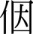 2同學共我鬥相共，我會共伊講啥物？ （四）活動四：輕鬆學語詞1.老師帶領全班一起念誦「輕鬆學語詞」2.老師講解語詞，並指導學生正確發音。3.老師讓學生互動，以排為單位，讓第一排    當老師，第二排當學生，互相問好，其餘     各排依此類推，藉此加深學生對禮  貌的學習口語評量遊戲評量【品德】品E3　溝通合作與和諧人際關係。六10/02-10/08禮貌的囡仔來去讀冊  【品德】1-Ⅰ-1 能聽辨閩南語常用字詞的語音差異。1-Ⅰ-2 能聽懂日常生活中閩南語語句並掌握重點。1-Ⅰ-3 能聽懂所學的閩南語文課文主題、內容並掌握重點。1-Ⅰ-4 能從聆聽中建立主動學習閩南語的興趣與習慣。2-Ⅰ-1 能用閩南語簡單表達對他人的關懷與禮節。◎Ab-Ⅰ-1 語詞運用。Bb-Ⅰ-2 學校生活。◎Bg-Ⅰ-1 生活應對。◎Bg-Ⅰ-2 口語表達  閩-E-A2  具備使用閩南語      文進行思考的能    力，並用之於日  常生活中，以有  效處理相關問題閩-E-B1 具備理解與使用閩  南語文的基本能  力，並能從事表  達、溝通，以運  用於家庭、學  校、社區生活之 中。  閩-E-A2  具備使用閩南語      文進行思考的能    力，並用之於日  常生活中，以有  效處理相關問題閩-E-B1 具備理解與使用閩  南語文的基本能  力，並能從事表  達、溝通，以運  用於家庭、學  校、社區生活之 中。（五）活動五：跟老師的小約定老師可先用一張海報做成班級公約，再進行提問與口語練習：1.透早看著老師佮同學愛講：𠢕早2.上課開始愛共老師問好（口令）師：徛予正　　生：得人疼　　　　師：行禮　　　生：老師好3.下課愛共老師感謝（口令）師：徛予正　　生：得人疼　　　　師：行禮　　　生：多謝老師（老師再會）4.別人共你鬥相共，愛講：多謝、勞力5.對不起別人的時陣愛講：失禮、歹勢（六）活動六：語詞運用1.老師領讀全班一起念誦；「語詞運用」。2.請學生依照「語詞運用」的形式，進行替換語詞及加長語句的練習，例如課本語詞替換為：𠢕早、勞力、免客氣、歹勢。（七）活動七：講看覓1. 老師播放教學電子書，帶領學生聆聽、念誦「講看覓」。2.老師講解「講看覓」內容，再問學生日常生活中哪些狀況可以說這些話。3.請學生依「講看覓」內容，兩兩練習對話。4.老師可藉此告訴學生禮貌的重要，培養學生有禮貌的好習慣。口語評量實作評量【品德】品E3　溝通合作與和諧人際關係。七10/09-10/15一、禮貌的囡仔來去讀冊     【品德】11-Ⅰ-2 能聽懂日常生活中閩南語語句並掌握重點。2-Ⅰ-1 能用閩南語簡單表達對他人的關懷與禮節。2-Ⅰ-3 能正確朗讀所學的閩南語課文。2-Ⅰ-4 能主動使用閩南語與他人互動。Ab-Ⅰ-1 語詞運用。Bb-Ⅰ-2 學校生活。◎Bg-Ⅰ-1 生活應對。◎Bg-Ⅰ-2 口語表達閩-E-C2具備運用閩南語文的溝通能力珍愛自己、尊重人，發揮團隊合作   的精神。閩-E-C2具備運用閩南語文的溝通能力珍愛自己、尊重人，發揮團隊合作   的精神。一、禮貌的囡仔2.來去讀冊（八）活動八：誰是禮貌小孩      觀賞影片—心靈環保，請、 謝謝 對不起，培養禮貌的行為（九）活動九：做伙來練習1.老師依課本「做伙來練習」，跟學生說明活動方式。2.兩人一組，其中一人作答，另一人不要直接告訴他答案，讓他先自行尋找圖卡。三次有困難，另一人再。也可老師和全班一起玩（十）活動十：聽看覓  1.老師念題目請學生聆聽「聽看覓」。  2.請學生在課本上作答。  3.老師公布正確答案，然後進行講解。口語評量 聽力評量態度評量實作評量【品德】品E3　溝通合作與和諧人際關係。10/10 國慶日八10/16-10/22一、禮貌的囡仔       5..來去讀冊       【品德】1-Ⅰ-3 能聽懂所學的閩南語文課文主題、內容並掌握重點。2-Ⅰ-3 能正確朗讀所學的閩南語課文。3-Ⅰ-1 能建立樂意閱讀閩南語文語句和短文的興趣。  Aa-Ⅰ-1 文字認       讀。Bg-Ⅰ-2 口語表   達。三、統整活動  1.老師搭配教學電子書，播放「影音資   源」影片讓學生欣賞，再問學生影片   中有提到哪些禮貌用語？  2.小組出任務：將學生分為三組，完成    小組任務。（1）老師先在三張空白卡片上寫上任     務。做成抽籤＊任務一：念誦課文＊任務二：演唱課文歌曲＊任務三：我有禮貌—         （備註 ：不小心撞到人          派代表表演 情境並說禮貌用語）（2）老師解釋任務遊戲的方法和秩序（3）各組派代表抽，猜贏者可優先      選擇任務卡。。（4）老師針對各組出任務情形做講評        並給獎章獎勵 聽力評量態度評量實作評量【品德】品E3　溝通合作與和諧人際關係。九10/23-10/29       期中測驗   第一課    第二課語詞  句型運用    課文朗讀    十10/30-11/05二 我的鉛筆盒仔鉛筆     【品德】1-Ⅰ-3 能聽懂所學的閩南語文課文主題、內容並掌握重點。2-Ⅰ-3 能正確朗讀所學的閩南語課文。3-Ⅰ-1 能建立樂意閱讀閩南語文語句和短文的興趣。Aa-Ⅰ-1 文字認讀。◎Bg-Ⅰ-2 口語表達。Aa-Ⅰ-1 文字認讀。◎Bg-Ⅰ-2 口語表達閩-E-B1具備理解與使用閩南語文的基本能力，並能從事表達、溝通，以運用於家庭、學校、社區生活之中。閩-E-B1具備理解與使用閩南語文的基本能力，並能從事表達、溝通，以運用於家庭、學校、社區生活之中。一、引起動機1.播放「看卡通學閩南語」動畫，讓學生欣賞。2.團討用閩南語回答「激頭殼」的問題，進入主題：「文具」課文教學。二、發展活動（一）活動一：課文朗讀1.全班一起念：「坐予正，得人疼；坐 2.老師講解課文內容及語詞。3. 句型練習：老師說明本課句型「我有    幾若（量詞）（啥物物件）」。4.播放電子書，教導學生學一起唱本課  歌曲。5.歡樂動一動（1）老師進行課文律動教學。。（2）學生人數做適當分組，各組依序上臺表演律動，老師視各組        表現給予獎勵。（二）活動二：課文接力1.將學生分為甲乙兩組。2.甲組先念每句的前四字，乙組接念後      四字3.老師拿出一樣文具，問：「這號做啥物？」學生搶答：「這號做『文具名稱』。」（三）活動三：想一想老師揭示問題，請學生舉手回答，答對給獎章鼓勵。1.課文內底有講著啥物文具？2.鉛筆會當做啥物？     口語評量  遊戲評量  實作評量【品德】品E1　良好生活習慣與德行。11/03、11/04期中評十一11/06-11/12二 、我的鉛筆盒仔         3鉛筆       【品德】六1-Ⅰ-1 能聽辨閩南語常用字詞的語音差異。1-Ⅰ-2 能聽懂日常生活中閩南語語句並掌握重點。1-Ⅰ-4 能從聆聽中建立主動學習閩南語的興趣與習慣。2-Ⅰ-1 能用閩南語簡單表達對他人的關懷與禮節。2-Ⅰ-2 能初步運用閩南語表達感受、情緒與需求。2-Ⅰ-4 能主動使用閩南語與他人互動。◎Ab-Ⅰ-1 語詞運用。Bb-Ⅰ-2 學校生活。◎Bg-Ⅰ-2 口語表達。閩-E-B1具備理解與使用閩南語文的基本能力，並能從事表達、溝通，以運用於家庭、學校、社區生活之中。閩-E-B1具備理解與使用閩南語文的基本能力，並能從事表達、溝通，以運用於家庭、學校、社區生活之中。（五）活動六：語詞運用1.老師播放教學電子書「語詞運用」。2.採分組方式，引導學生進行「語詞運   用」。（六）活動七：講看 覓 1.播放教學電子書，帶領學生聆聽、念誦「講看覓」。    學習受別人的幫助，要道謝，養有禮貌的   好習慣。（六）活動四：輕鬆學語詞1.老師領讀、講解「輕鬆學語詞」講解。   並指導學生正確發音。3.老師引導學生討論和認識   什麼後用這些文具？例：（1）恁佇啥物時陣會用著尺？（2）恁佇啥物時陣會用著彩色筆？……4.課本附件的圖卡，兩人一組，面對面，互相抽卡回答問題5.語詞造句6.語詞延伸口語評量【品德】品E1　良好生活習慣與德行。十二11/13-11/19二、我的鉛筆盒仔         3鉛筆     【家庭】11-Ⅰ-2 能聽懂日常生活中閩南語語句並掌握重點。2-Ⅰ-4 能主動使用閩南語與他人互動。a-Ⅰ-1 文字認讀。◎Bg-Ⅰ-2 口語表達。Aa-Ⅰ-1 文字認讀。◎Bg-Ⅰ-2 口語表達閩-E-B1具備理解與使用閩南語文的基本能力，並能從事表達、溝通，以運用於家庭、學校、社區生活之中。（七）活動五：眼明手快請學生利用附件的文具圖卡，聽到「老師說…」，就照指令找正確出圖卡。例如：1.老師講：鉛筆提出來。→學生把「鉛筆」圖卡拿出來。2.老師講：共「鉸刀」佮「蠟筆」囥桌頂。→學生把「剪刀」和「蠟筆」圖卡放在桌上。（八）活動六：句子運用複習例：     老師：敢會當共你借尺？　     學生：好啊，尺借你。     老師：勞力。     學生：免客氣／免細膩。（七）活動五：眼明手快請學生利用附件的文具圖卡，聽到「老師說…」，就照指令找正確出圖卡。例如：1.老師講：鉛筆提出來。→學生把「鉛筆」圖卡拿出來。2.老師講：共「鉸刀」佮「蠟筆」囥桌頂。→學生把「剪刀」和「蠟筆」圖卡放在桌上。（八）活動六：句子運用複習例：     老師：敢會當共你借尺？　     學生：好啊，尺借你。     老師：勞力。     學生：免客氣／免細膩。口語評量【品德】品E1　良好生活習慣與德行。11/19體表會十三11/20-11/26三、我的鉛筆盒 仔             鉛筆    【品德】11-Ⅰ-2 能聽懂日常生活中閩南語語句並掌握重點。1-Ⅰ-4 能從聆聽中建立主動學習閩南語的興趣與習慣。2-Ⅰ-1 能用閩南語簡單表達對他人的關懷與禮節。2-Ⅰ-4 能主動使用閩南語與他人互動。◎Ab-Ⅰ-1 語詞運用。Bb-Ⅰ-2 學校生活。◎Bg-Ⅰ-2 口語表達。（八）活動九：做伙來練習1.老師依據「做伙來練習」的內容，跟學生說明活動方式。2.可再補充介紹。例如：鉛筆心（iân pit sim）、三角尺（sann kak tshioh）。例如：苴板／苴枋（tsū pán/ tsū pang，墊板）、黏布（liâm pòo，膠布、膠帶）等。（九）活動十：聽看覓1.老師播放教學電子書，請學生仔細聆聽。  再依聽到的內容，將貼紙貼在課本上。並做訂正解說。（十）活動十一：複習二1.複習本單元語詞或句子，請學生用閩南語說或回答。2聽CD念誦內容，替換稱謂、文具或其他內容，將聽到的     圖卡找出來並高舉至頭頂。舉例：第1題可改成「阿母共鉸刀提出來」、「阿姊共尺提出來」⋯⋯3.可全班回答、老師指定回答。  （十一）活動十二：看圖聽故事1.老師引導島看連環漫畫圖中的人事    聆聽「看圖聽故事」。2.老師講解故事內容，再播放教學電子書，學習聆聽三、統整活動1.老師播放本課電子書的「情境對話教學」影片讓學生觀賞，再問學      生影片中有提到哪些文具及禮貌用語？（八）活動九：做伙來練習1.老師依據「做伙來練習」的內容，跟學生說明活動方式。2.可再補充介紹。例如：鉛筆心（iân pit sim）、三角尺（sann kak tshioh）。例如：苴板／苴枋（tsū pán/ tsū pang，墊板）、黏布（liâm pòo，膠布、膠帶）等。（九）活動十：聽看覓1.老師播放教學電子書，請學生仔細聆聽。  再依聽到的內容，將貼紙貼在課本上。並做訂正解說。（十）活動十一：複習二1.複習本單元語詞或句子，請學生用閩南語說或回答。2聽CD念誦內容，替換稱謂、文具或其他內容，將聽到的     圖卡找出來並高舉至頭頂。舉例：第1題可改成「阿母共鉸刀提出來」、「阿姊共尺提出來」⋯⋯3.可全班回答、老師指定回答。  （十一）活動十二：看圖聽故事1.老師引導島看連環漫畫圖中的人事    聆聽「看圖聽故事」。2.老師講解故事內容，再播放教學電子書，學習聆聽三、統整活動1.老師播放本課電子書的「情境對話教學」影片讓學生觀賞，再問學      生影片中有提到哪些文具及禮貌用語？口語評量聽力評量 【品德】品E1　良好生活習慣與德行。11/21體表會補假1 日十四11/27-12/03 三  唸謠    火鍋（時令） 【家庭】1-Ⅰ-2 能聽懂日常生活中閩南語語句並掌握重點。1-Ⅰ-4 能從聆聽中建立主動學習閩南語的興趣與習慣。2-Ⅰ-1 能用閩南語簡單表達對他人的關懷與禮節。2-Ⅰ-4 能主動使用閩南語與他人互動。◎Bg-Ⅰ-2 口語    表達。）閩- E -A2 具備使用閩南語 文進行思考的能 力，並用之於日 常生活中，以處 理相關問題。閩- E -B2 透過科技、資訊 與各類媒體，蒐 集閩南語文相關 資料，並能認識 其正確性，進行 整理與運用，以 從事閩南語文的學習）閩- E -A2 具備使用閩南語 文進行思考的能 力，並用之於日 常生活中，以處 理相關問題。閩- E -B2 透過科技、資訊 與各類媒體，蒐 集閩南語文相關 資料，並能認識 其正確性，進行 整理與運用，以 從事閩南語文的學習1.引起動機：團討天氣冷了小朋友最想吃什麼？2.老師拿火鍋的食材，說說看有哪些3.老師播放影片熟悉火鍋的兒歌並解釋語詞4.讓小朋友說出「摻」的用法例句5大家來唱歌—熟悉歌曲的旋律   參與唸謠1.口語評量2.討論活動【家庭】家E1　了解家庭的意義與功能。十五12/04-12/10  三.唸謠    火鍋（時令）【家庭】1-Ⅰ-1 能聽辨閩南語常用字詞的語音差異。1-Ⅰ-3 能聽懂所學的閩南語文課文主題、內容並掌握重點。1-Ⅰ-4 能從聆聽中建立主動學習閩南語的興趣與習慣。Aa-Ⅰ-1 文字認  讀。Ac-Ⅰ-1 兒歌念   謠。◎Bb-Ⅰ-3 數字運   用。◎Bg-Ⅰ-2 口語表   達。1閩-E-B1 具備理解與使用   閩南語文的基本    能力，並能從事表  達、溝通，以運用  於家庭、學校、社  區生活之中1閩-E-B1 具備理解與使用   閩南語文的基本    能力，並能從事表  達、溝通，以運用  於家庭、學校、社  區生活之中1.播放影片熟悉火鍋旋律讓小朋友一起跟唱2.知道兒歌裡胖胖的原因不能吃過量3.分組比賽：老師做食物圖卡每組五張，老師在黑板左右各寫五個詞。比賽開始看哪組最先完成配對就獲勝1.口語評量2.討論活動3.遊戲評量【家庭】家E1　了解家庭的意義與功能。十六12/11-12/17三 快樂節慶      過年【多元文化】1-Ⅰ-3 能聽懂所學的閩南語文課文主題、內容並掌握重點。1-Ⅰ-4 能從聆聽中建立主動學習閩南語的興趣與習慣。2-Ⅰ-3 能正確朗讀所學的閩南語課文。2-Ⅰ-4 能主動使用閩南語與他人互動。3-Ⅰ-1 能建立樂意閱讀閩南語文語句和短文的興趣。Aa-Ⅰ-1 文字認讀。◎Ac-Ⅰ-2 生活故事。Bb-Ⅰ-1 家庭生活。◎Bg-Ⅰ-2 口語表達。閩-E-B1具備理解與使用閩南語文的基本能力，並能從事表達、溝通，以運用於家庭、學校、社區生活之中。閩-E-B1具備理解與使用閩南語文的基本能力，並能從事表達、溝通，以運用於家庭、學校、社區生活之中。歡喜來過節~舊曆過年一、引起動機老師提問：「欲過年矣，逐家攏會無閒做啥物代誌？」引導學生回答出「大摒掃」答案。二、發展活動（一）活動一：課文認讀1.老師播放教學電子書圖庫之課文情境圖，問學生從圖上看到什麼？2.老師可指定學生發表意見或請學生舉手回答。3.老師領讀，學生跟讀。也可播放CD2，帶領學生聆聽、朗讀課文。4.老師進行課文內容講解。5.介紹「過年的風俗」：圍爐、貼春聯、分硩年錢、拜年，讓學生跟著複誦。 (1)課文內底有講著啥物過年的風俗？6.播放教學CD2，教導學生學唱本課歌曲。7.歡樂動一動（1）老師進行課文律動教學。（2）依學生人數做適當分組，請各組學生依序上臺表演律動，老師視各組表現給予獎勵。口語評量聽力評量遊戲評量【多元文化】多E1 了解自己的文化特質。十七12/18-12/24    快樂節慶       過年【多元文化】1-Ⅰ-2 能聽懂日常生活中閩南語語句並掌握重點。1-Ⅰ-4 能從聆聽中建立主動學習閩南語的興趣與習慣。2-Ⅰ-3 能正確朗讀所學的閩南語課文。◎Ac-Ⅰ-2 生活  故事。Bb-Ⅰ-1 家庭生活。◎Bg-Ⅰ-2 口語表達。閩-E-A2 具備使用閩南語文進行思考的能力，並用之於日常生活中，以有效處理相關問題。閩-E-B1具備理解與使用閩南語文的基本能力，並能從事表達、溝通，以運用於家庭、學校、社區生活之中。閩-E-A2 具備使用閩南語文進行思考的能力，並用之於日常生活中，以有效處理相關問題。閩-E-B1具備理解與使用閩南語文的基本能力，並能從事表達、溝通，以運用於家庭、學校、社區生活之中。（二）活動二：換你念課文老師先指定一名學生念課文。學生可在任何一個點停頓，並點名下一個人念。接棒念課文的人要立刻接念，不得重複上一個人念過的字。 若有失誤便記醜一。一直接念下去，直到全班同學都被點名念過。老師可規定每個人最多只能被點名兩次。醜最多的學生，可以請全班擔任小老師，一起教他再念一次課文。（三）活動三：過年風俗1.老師可先指定或請自願的學生說一說課本連環漫畫圖的人事物，再播放CD2或教學電子書，讓學生聆聽「過年風俗」內容。2.老師進行講解，亦可使用教學電子書，播放「過年風俗」動畫，可視學生程度自由切換國、臺字幕或關閉字幕。口語評量聽力評量【多元文化】多E1 了解自己的文化特質。十八12/25-12/31三 快樂節慶       過年【多元文化】2-Ⅰ-4 能主動使用閩南語與他人互動。2-Ⅰ-3 能正確朗讀所學的閩南語課文。2-Ⅰ-4 能主動使用閩南語與他人互動。表達◎Ac-Ⅰ-2 生活故事。Bb-Ⅰ-1 家庭生活。◎Bg-Ⅰ-2 口語。閩-E-B1具備理解與使用閩南語文的基本能力，並能從事表達、溝通，以運用於家庭、學校、社區生活之中。閩-E-B1具備理解與使用閩南語文的基本能力，並能從事表達、溝通，以運用於家庭、學校、社區生活之中。（四）活動四：問題與討論1.進行「故事分析」作答前，老師可就指導語及故事情節提問：  （1）是按怎玉皇大帝欲予臺灣沉落去海底？  （2）「二四送神」的由來是啥物？  （3）「拜祖先」佮「圍爐」的由來是啥物？（五）活動五：故事分析1.老師念題目或播放CD2或教學電子書，讓學生仔細聆聽。2.請學生根據聽到的CD內容，在課本上作答。3.老師巡視學生作答情形，並鼓勵學生發表。三、統整活動老師重點式複習本節課所學。口語評量表演評量【多元文化】多E1 了解自己的文化特質。十九1/01-1/07       期末評量  第三課        鉛筆 節慶------    過年1/2元旦補假1 日二十1/08-1/14       總複習      複習本學期          進度內容1/10、1/11期末評量1/13新春揮毫二十一1/15-1/21         同樂會      影片欣賞       唱歌律動          猜謎1/19休業式1/20彈性放假寒假開始課程目的透過有系統的課程設計  及精采的多樣性的教學資源營造活潑的學習情境，引起孩子的學習興趣，進而能於日常生活中自然而然使用閩南語來表達與溝通。 透過有系統的課程設計  及精采的多樣性的教學資源營造活潑的學習情境，引起孩子的學習興趣，進而能於日常生活中自然而然使用閩南語來表達與溝通。 透過有系統的課程設計  及精采的多樣性的教學資源營造活潑的學習情境，引起孩子的學習興趣，進而能於日常生活中自然而然使用閩南語來表達與溝通。 學習背景分析及銜接處理經過上學期的閩南語課程學習，對閩南語已經有初步基礎，本學期延續課程由淺而深  配合生活經驗，易懂容易學習也會提升生活常用的語彙及對話，教學著重在聽和說作為練習機會，提升對話能力。另外輔臺灣囡仔歌增進學習樂趣，讓孩子輕鬆喜換 。經過上學期的閩南語課程學習，對閩南語已經有初步基礎，本學期延續課程由淺而深  配合生活經驗，易懂容易學習也會提升生活常用的語彙及對話，教學著重在聽和說作為練習機會，提升對話能力。另外輔臺灣囡仔歌增進學習樂趣，讓孩子輕鬆喜換 。經過上學期的閩南語課程學習，對閩南語已經有初步基礎，本學期延續課程由淺而深  配合生活經驗，易懂容易學習也會提升生活常用的語彙及對話，教學著重在聽和說作為練習機會，提升對話能力。另外輔臺灣囡仔歌增進學習樂趣，讓孩子輕鬆喜換 。學期學習目標1.能正確說出數字的閩南語說法，並運用於日常生活當中。2.能聽辨數字一~十的白話音和文讀音的差異，並正確念誦。3.能邊念邊玩並與他人合作進行競賽，並養成競賽時勝不驕敗不餒的精神。4能認識農曆過年的傳統習俗，並和家人一起分享年節的樂趣5.能養成主動維護環境整潔、愛物惜物的好習慣。6.能正確使用閩南語說出日常生活中常見動物的名稱。7能正確使用閩南語文來表達，並主動和人以閩南語文溝通。8養成愛護動物的愛心9.能使用閩南語正確念唱傳統念謠〈一放雞〉，並了解念謠的內容及意義。1.能正確說出數字的閩南語說法，並運用於日常生活當中。2.能聽辨數字一~十的白話音和文讀音的差異，並正確念誦。3.能邊念邊玩並與他人合作進行競賽，並養成競賽時勝不驕敗不餒的精神。4能認識農曆過年的傳統習俗，並和家人一起分享年節的樂趣5.能養成主動維護環境整潔、愛物惜物的好習慣。6.能正確使用閩南語說出日常生活中常見動物的名稱。7能正確使用閩南語文來表達，並主動和人以閩南語文溝通。8養成愛護動物的愛心9.能使用閩南語正確念唱傳統念謠〈一放雞〉，並了解念謠的內容及意義。1.能正確說出數字的閩南語說法，並運用於日常生活當中。2.能聽辨數字一~十的白話音和文讀音的差異，並正確念誦。3.能邊念邊玩並與他人合作進行競賽，並養成競賽時勝不驕敗不餒的精神。4能認識農曆過年的傳統習俗，並和家人一起分享年節的樂趣5.能養成主動維護環境整潔、愛物惜物的好習慣。6.能正確使用閩南語說出日常生活中常見動物的名稱。7能正確使用閩南語文來表達，並主動和人以閩南語文溝通。8養成愛護動物的愛心9.能使用閩南語正確念唱傳統念謠〈一放雞〉，並了解念謠的內容及意義。教材來源總綱核心素養依總綱核心素養項目標示■■1身心素質與自我精進■2系統思考與解決問題□A3規劃執行與創新應變■1符號運用與溝通表達□B2科技資訊與媒體素養□B3藝術涵養與美感素養□C1道德實踐與公民意識□C2人際關係與團隊合作□C3多元文化與國際理解週次日期單元/主題名稱節數學習重點學習重點核心素養具體內涵教學重點評量方式融入議題備註週次日期單元/主題名稱節數學習表現學習內容核心素養具體內涵教學重點評量方式融入議題備註一2/13-2/18三.古錐的動物鳥仔 環境及海洋教育-永續海洋11-Ⅰ-3 能聽懂所學的閩南語文課文主題、內容並掌握重點。2-Ⅰ-3 能正確朗讀所學的閩南語課文。3-Ⅰ-1 能建立樂意閱讀閩南語文語句和短文的興趣。Aa-Ⅰ-1 文字認讀。◎Bg-Ⅰ-2 口語表達。閩-E-B1具備理解與使用南語文的基本能力，並能從事表達、溝通，以運用於家庭、學校、社區生  活之中。一、引起動機1，播放「看卡通學閩南語」動畫，   讓學生欣賞。2.帶出本課主題：「動物」，並藉此進入課文教學。二、發展活動（一）活動一：課文認讀1.老師領讀，學生跟讀，課文。2老師進行課文內容講解。3教導學生學唱本課歌曲。7.歡樂動一動（1）老師進行課文律動教學。（2鼓勵上台表演，蓋章獎勵。口語評量表演評量遊戲評量態度評量環境及海洋教育-永續海洋環E2覺知生物生命的美與價值，關懷動、植物的生命。2/13開學日課輔(才藝)班開始上課2/18學校日二2/19-2/25三、古錐的動物       鳥仔環境及海洋教育-永續海洋11-Ⅰ-1 能聽辨閩南語常用字詞的語音差異。1-Ⅰ-2 能聽懂日常生活中閩南語語句並掌握重點。1-Ⅰ-4 能從聆聽中建立主動學習閩南語的興趣與習慣。2-Ⅰ-1 能用閩南語簡單表達對他人的關懷與禮節。2-Ⅰ-4 能主動使用閩南語與他人互動。◎Ab-Ⅰ-1 語詞運用。◎Bg-Ⅰ-2 口語表達。閩-E-A1具備認識閩南語文對個人生活的重要性，並能主動學習，進而建立學習閩南語文的能力。閩-E-B1具備理解與使用閩南語文的基本能力，並能從事表達、溝通，以運用於家庭、學校、社區生活之中。（二）活動二：抓手指頭1.將學生分成若干小組進行遊戲。2.大家念課文，念完主人掌心收  合，其他人要快速收手，避免被   抓  到。營的當主人 。以此類推獲勝  獎章獎勵（三）活動三：想一想老師揭示問題，請學生舉手搶答。1.課文內底有講著啥物動物？2.鳥仔佇佗位做岫？（四）活動四：輕鬆學語詞1.老師講解語詞，並指導學生正確發音。2.語詞造句。3.卡片遊戲（五）活動五：角色扮演1先自我介紹，並且聊天講一句話。例如：甲：你好，我是貓仔。乙：你好，我是鳥仔。甲：馬仔𠢕早。乙：膨鼠𠢕早。（六）活動六：語詞運用1.老師教導「語詞運用」。2替換語詞及加長語句的練習，例將課本語詞替換為：雞、鴨、等。。（七）活動七：講看覓（八）活動八：臆謎猜口語評量表演評量遊戲評量態度評量環境及海洋教育-永續海洋環E2覺知生物生命的美與價值，關懷動、植物的生命。三2/26-3/04  三.古錐的動物         鳥仔環境及海洋教育-永續海洋11-Ⅰ-3 能聽懂所學的閩南語文課文主題、內容並掌握重點。1-Ⅰ-4 能從聆聽中建立主動學習閩南語的興趣與習慣。2-Ⅰ-3 能正確朗讀所學的閩南語課文。3-Ⅰ-1 能建立樂意閱讀閩南語文語句和短文的興趣。Aa-Ⅰ-1 文字認讀。◎Bb-Ⅰ-3 數字運用。◎Bg-Ⅰ-2 口語表達。閩-E-A2具備使用閩南語文進行思考的能力，並用之於日常生活中，以有效處理相關問題。閩-E-B1具備理解與使用閩南語文的基本能力，並能從事表達、溝通，以運用於家庭、學校、社區生活之中。（九）活動九：發表學習單1.請學生先念出學習單上的動物語詞，再發表自己最喜歡的動物。2.老師與學生討論哪些是愛護動物的行為？哪些不是？藉此告訴學生要愛護動物，培養愛護動物的情操。（十）活動十：做伙來練習1.老師依據課本「做伙來練習」的內容，一起學習。（十一）活動十一：聽看覓1.老師念題目，請學生仔細聆聽。2.請學生根據聽到的CD內容，在課本上作答。在做統整三、統整活動1「影音資源」影片欣賞。統整作業評量口語評量遊戲評量聽力評量環境及海洋教育-永續海洋環E2覺知生物生命的美與價值，關懷動、植物的生命。2/28和平紀念日放假一日四3/5-3/11   三、古錐的動物            鳥仔環境及海洋教育-永續海洋11-Ⅰ-2 能聽懂日常生活中閩南語語句並掌握重點。1-Ⅰ-3 能聽懂所學的閩南語文課文主題、內容並掌握重點。1-Ⅰ-4 能從聆聽中建立主動學習閩南語的興趣與習慣。2-Ⅰ-4 能主動使用閩南語與他人互動。◎Ab-Ⅰ-1 語詞運用。◎Bg-Ⅰ-2 口語表達。閩-E-A1具備認識閩南語文對個人生活的重要性，並能主動學習，進而建立學習閩南語文的能力。閩-E-B1具備理解與使用閩南語文的基本能力，並能從事表 達、溝通，以運    用於家庭、學  校、社區生活之    中。（九）活動九：愛護動物.老師與學生討論哪些是愛護動物的行為？哪些不是？藉此培養愛護動物的情操。（十）活動十：做伙來練習1.老師依據課本「做伙來練習」的內容指導練習（十一）活動十一：聽看覓1.請學生根據聽到的CD內容，在課本上作答。三、統整活動1.老師搭配教學電子書，播放「影音資源」影片讓學生欣賞，再問學生影片中有提到哪些動物？並出來表演口語評量表演評量態度評量環境及海洋教育-永續海洋環E2覺知生物生命的美與價值，關懷動、植物的生命。五3/12-3/18    三   古錐的動物             數字歌  【閱讀素養】11-Ⅰ-3 能聽懂所學的閩南語文課文主題、內容並掌握重點。1-Ⅰ-4 能從聆聽中建立主動學習閩南語的興趣與習慣。2-Ⅰ-3 能正確朗讀所學的閩南語課文。3-Ⅰ-1 能建立樂意閱讀閩南語文語句和短文的興趣。Aa-Ⅰ-1 文字認讀。◎Bb-Ⅰ-3 數字運用。◎Bg-Ⅰ-2 口語表達。閩-E-B1具備理解與使用閩南語文的基本能力，並能從事表達、溝通，以運用於家庭、學校、社區生活之中。一、引起動機，播放「看卡通學閩南語」動畫，讓學生欣賞。2.看完動畫回答「激頭殼」的問題，進入課文教學。二、發展活動（一）活動一：課文認讀1.老師領讀，學生跟讀，，帶領學生聆聽、朗讀課文。2.老師講解課文內容及語詞。3.請學注意發音：（1）入聲韻尾「粒」念要閉脣4.老師說明本課句型「讓學生做句型練習。5.教導學生學唱本課歌曲。6.歡樂動一動（1）老師進行課文律動教學。口語評量表演評量態度評量【閱讀素養】閱E11 低年級能在一般生活情境中，懂得運用本文習得的知識解決問題。六3/19-3/25 三   古錐的動物             數字歌【閱讀素養】11-Ⅰ-3 能聽懂所學的閩南語文課文主題、內容並掌握重點。1-Ⅰ-4 能從聆聽中建立主動學習閩南語的興趣與習慣。2-Ⅰ-3 能正確朗讀所學的閩南語課文。3-Ⅰ-1 能建立樂意閱讀閩南語文語句和短文的興趣。Aa-Ⅰ-1 文字認讀。◎Bb-Ⅰ-3 數字運用。◎Bg-Ⅰ-2 口語表達。閩-E-B1具備理解與使用閩南語文的基本能力，並能從事表達、溝通，以運用於家庭、學校、社區生活之中。（二）活動二：數字認讀1.配合課文朗讀，念到數字時，加上手指數數。或者邊念邊拍手，當念到「一」時，拍一下，念到「兩」時，拍兩下，以此類（三）活動三：問題與討論1.課文內底有講著啥物數字？2.課文內底有講著啥物動物？咧做啥物代誌？ 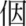 （四）活動四：輕鬆學語詞電子書或自行領讀「輕鬆學語詞」。口語評量聽力評量【閱讀素養】閱E11 低年級能在一般生活情境中，懂得運用本文習得的知識解決問題。七3/26-4/01三    古錐的動物             數字歌【閱讀素養】11-Ⅰ-2 能聽懂日常生活中閩南語語句並掌握重點。1-Ⅰ-4 能從聆聽中建立主動學習閩南語的興趣與習慣。2-Ⅰ-4 能主動使用閩南語與他人互動。◎Ab-Ⅰ-1 語詞運用。◎Bb-Ⅰ-3 數字運用。◎Bg-Ⅰ-2 口語表達。閩-E-A2具備使用閩南語文進行思考的能力，並用之於日常生活中，以有效處理相關問題。閩-E-B1具備理解與使用閩南語文的基本能力，並能從事表達、溝通，以運用於家庭、學校、社區生活之中。（五）1老師用圖卡隨機出題一∼十，學生回答並用手指比出數目。4.老師和學生互動，數與量配對    六）活動六：語詞運用1.老師播放電子書語詞運用   1說明數字變調及領讀「一（隻）、兩（隻）、五（隻）（七）活動七：講看覓1.老師範讀帶領學生聆聽、念誦「講看覓」。2.複習數字讀法：一、兩、三~十。3.練習數字＋量詞讀法：一隻、兩隻、三隻~十隻。（1）「你的鉛筆盒仔內底有幾枝   鉛筆？」（2）鼓勵並協助學生用完整句子   回答。作業評量口語評量聽力評量【閱讀素養】閱E11 低年級能在一般生活情境中，懂得運用本文習得的知識解決問題。八4/2-4/8  三    古錐的動物             數字歌【閱讀素養】1-Ⅰ-2 能聽懂日常生活中閩南語語句並掌握重點。2-Ⅰ-3 能正確朗讀所學的閩南語課文。2-Ⅰ-4 能主動使用閩南語與他人互動。◎Bb-Ⅰ-3 數字運用。◎Bg-Ⅰ-2 口語表達。閩-E-B1具備理解與使用閩南語文的基本能力，並能從事表達、溝通，以運用於家庭、學校、社區生活之中。閩-E-C2具備運用閩南語文的溝通能力，珍愛自己、尊重別人，發揮團隊合作的精神。（八）活動八：做伙來練習1.老師依據課本「做伙來練習」的內容，跟學生說明活動方式。   2抽到數量多的組別，若自己物  品湊不到該數量，可以向其他同學 募集物品。3複習句型運用  課文郎讀口語評量書寫評量聽力評量實作評量【閱讀素養】閱E11 低年級能在一般生活情境中，懂得運用本文習得的知識解決問題。4/4 兒童節4/5清明節九4/9-4/15     傳統念謠.        一放雞【閱讀素養】2-Ⅰ-3 能正確朗讀所學的閩南語課文。2-Ⅰ-4 能主動使用閩南語與他人互動。4-Ⅰ-1 能認識閩南語文的文字書寫。Bb-Ⅰ-3 數字運用。◎Bg-Ⅰ-2 口語表達。閩-E-B1具備理解與使用閩南語文的基本能力，並能從事表達、溝通，以運用於家庭、學校、社區生活之中。閩-E-C2具備運用閩南語文的溝通能力，珍愛自己、尊重別人，發揮團隊合作的精神。（九）活動九：聽看覓1.老師念題目請學生仔細聆聽。2  .請學生根據聽到的CD內容，在       課本上作答。3.老師巡視學生作答情形，並鼓統整  ：本課複習。口語評量聽力評量表演評量態度評量【閱讀素養】閱E14 喜歡與他人討論、分享自己閱讀的文本。十4/16-4/22    傳統念謠.        一放雞【閱讀素養】11-Ⅰ-1 能聽辨閩南語常用字詞的語音差異。1-Ⅰ-3 能聽懂所學的閩南語文課文主題、內容並掌握重點。1-Ⅰ-4 能從聆聽中建立主動學習閩南語的興趣與習慣。Aa-Ⅰ-1 文字認  讀。Ac-Ⅰ-1 兒歌念   謠。◎Bb-Ⅰ-3 數字運   用。◎Bg-Ⅰ-2 口語表   達。1閩-E-B1 具備理解與使用   閩南語文的基本    能力，並能從事表  達、溝通，以運用  於家庭、學校、社  區生活之中Aa-Ⅰ-1 文字 認讀。◎Bb-Ⅰ-3 數字運  用。◎Bg-Ⅰ-2 口語表   達。 口語評量聽力評量表演評量態度評量【閱讀素養】閱E14 喜歡與他人討論、分享自己閱讀的文本。4/20、4/21期中評量十一4/23-4/29期中測驗          期中測驗         鳥仔 數字歌              課文  語詞   句型口語評量十二4/30-5/6  傳統念謠.   一放雞【閱讀素養】1-Ⅰ-3 能正確朗讀所學的閩南語課文。2-Ⅰ-4 能主動使用閩南語與他人互動。3-Ⅰ-1 能建立樂意閱讀閩南語文語句和短文的興趣。Aa-Ⅰ-1 文字認讀。Ac-Ⅰ-1 兒歌念謠。◎Bb-Ⅰ-3 數字運用。◎Bg-Ⅰ-2 口語表達閩-E-A1具備認識閩南語文對個人生活的重要性，並能主動學習，進而建立學習閩南語文的能力。。閩-E-C2具備運用閩南語 文的溝通能力，珍愛自己、尊重別人發揮團隊合作的精神。4.老師拿出第五課的數字卡複習「一」到「十」的念法（白話  音）文讀音，請學生跟著複誦。 6.依學生人數做適當分組，各組依序念讀課文直至精熟，老師適時指導發音。7.播放本課歌曲，老師帶領念唱。8.歡樂動一動：（1）老師進行課文律動教學。（2）跳舞接力，將全班分成二∼   五組，每一組跳兩句課文，接著  換下一組8.複習歌謠朗讀口語評量聽力評量態度評量【閱讀素養】閱E14 喜歡與他人討論、分享自己閱讀的文本。十三5/7-5/13 傳統念謠.    一放雞【閱讀素養】11-Ⅰ-1 能聽辨閩南語常用字詞的語音差異。1-Ⅰ-3 能聽懂所學的閩南語文課文主題、內容並掌握重點。1-Ⅰ-4 能從聆聽中建立主動學習閩南語的興趣與習慣。Aa-Ⅰ-1 文字認讀。Ac-Ⅰ-1 兒歌念謠。◎Bb-Ⅰ-3 數字運用。◎Bg-Ⅰ-2 口語表達。閩-E-A1具備認識閩南語文對個人生活的重要性，並能主動學習，進而建立學習閩南語文的能力。。閩-E-C2具備運用閩南語文的溝通能力，珍愛自己、尊重別人，發揮團隊合作的精神  （二）活動二：來玩沙包1.結合念謠「一放雞」，老師帶領學生拋接沙包，邊念邊做動作。2.每位學生先拿出一粒沙包，練習拋接動作。3.單粒沙包拋接熟練後，再拿出第二粒沙包，配合念謠邊念邊練習沙包的拋、接。4.等學生都熟悉「一放雞」的玩法後，老師將全班分組進行比賽。5.每一回合各組派一人進行比賽，動作錯誤或沙包先掉落者就輸了。三、統整活動1.請學生回家結合念謠，與家人比賽玩沙包，看誰玩得最好口語評量聽力評量表演評量態度評量【閱讀素養】閱E14 喜歡與他人討論、分享自己閱讀的文本。十四5/14-5/20      節慶      肉粽   【家庭】11-Ⅰ-1 能聽辨閩南語常用字詞的語音差異。1-Ⅰ-3 能聽懂所學的閩南語文課文主題、內容並掌握重點。1-Ⅰ-4 能從聆聽中建立主動學習閩南語的興趣與習慣。Aa-Ⅰ-1 文字認讀。Ac-Ⅰ-1 兒歌念謠。◎Bb-Ⅰ-3 數字運用。◎Bg-Ⅰ-2 口語表達。閩-E-A1具備認識閩南語文對個人生活的重要性，並能主動學習，進而建立學習閩南語文的能力。。閩-E-C2具備運用閩南語文的溝通能力，珍愛自己、尊重別人，發揮團隊合作的精神一引起東機1.老師放掛圖端午節 境圖讓小朋友討論 什麼節慶引發話題2.發表端午節的生活經驗  3.端午節戶做什麼？….划龍船….二發展活動（.一）肉粽掛圖一張老師念        一遍小朋友聽     團討請學生發表   1.家裡綁肉嗎？  2.肉粽有包什麼餡料？  3.肌理誰在包粽子？  4.老師用閩南欲加以統整      小朋友學習表達 （ 二）   照片欣賞---包粽子銜接情境   導入   1.並解釋語詞   2.老師郎讀學生跟讀熟悉      內容  根據影片 團討誰來做菜？    家裡是誰在做菜？引導男女都        能做菜 鼓勵男生也能做菜和分        工合作的愛心3討論活動口語評量【家庭】家E1　了解家庭的意義與功能。家E3　察覺家庭中不同角色，並反思個人在家庭中扮演的角色。十五5/21-5/27      節慶      肉粽【家庭】11-Ⅰ-3 能聽懂所學的閩南語文課文主題、內容並掌握重點。1-Ⅰ-4 能從聆聽中建立主動學習閩南語的興趣與習慣。2-Ⅰ-3 能正確朗讀所學的閩南語課文。3-Ⅰ-1 能建立樂意閱讀閩南語文語句和短文的興趣。Aa-Ⅰ-1 文字 認讀。◎Bb-Ⅰ-3 數字運  用。◎Bg-Ⅰ-2 口語表   達。閩-E-A1具備認識閩南語文對個人生活的重要性，並能主動學習，進而建立學習閩南語文的能力。。閩-E-C2具備運用閩南語文的溝通能力，珍愛自己、尊重別人，發揮團隊合作的精（三）1.保健與禮儀  2.好吃的食物不能吃太多         3.養成飲食好習慣餐廳禮儀        珍惜食物不浪費  （  四）   1..看影片歌曲   著哼唱   2..唱歌—老師引導小朋友唱歌【家庭】家E1　了解家庭的意義與功能。家E3　察覺家庭中不同角色，並反思個人在家庭中扮演的角色。5/27遊藝會十六5/28-6/3    節慶    肉粽【家庭】1-Ⅰ-3 能正確朗讀所學的閩南語課文。2-Ⅰ-4 能主動使用閩南語與他人互動。3-Ⅰ-1 能建立樂意閱讀閩南語文語句和短文的興趣。Aa-Ⅰ-1 文字認讀。Ac-Ⅰ-1 兒歌念謠。◎Bb-Ⅰ-3 數字運用。◎Bg-Ⅰ-2 口語表達閩-E-A1具備認識閩南語文對個人生活的重要性，並能主動學習，進而建立學習閩南語文的能力。。閩-E-C2具備運用閩南語文的溝通能力，珍愛自己、尊重別人，發揮團隊合作的精神。三、     統整活動  （一）讓小朋友知道愛心分享，      能用句型練習『我有…分予…食』口語表達。（二）1.朗讀接力---男生念女生。老師念前面小朋友皆後面。增加熟悉度2.語詞配對---食物卡和文字   老師念小朋又找出字卡和圖卡   對了獎章鼓勵3.我的歌聲還不錯    大家上台來唱歌（三）※環境宣導---保護環境   讓河流更清潔    環境更漂亮  不要亂丟垃圾垃圾袋回家（影片欣賞海邊的垃圾山）【家庭】家E1　了解家庭的意義與功能。家E3　察覺家庭中不同角色，並反思個人在家庭中扮演的角色。5/29遊藝會補假一日十七6/4-6/10       複習1          複習  十到十六週     課程內容6/6-7六年級畢業考十八6/11-6/17      期末評量             數字歌            一放雞十九6/18-6/24         總複習       一到十六週課程內容  6/20-21期末評量6/22端午節放假一日二十6/25-6/30       同樂會    影片欣賞   表演  遊戲6/29課輔班、課後社團結束6/30休業式7/1暑假開始